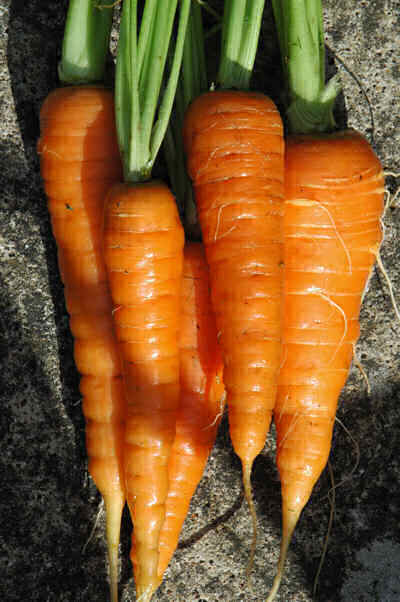 Healthy Schools = Better Learners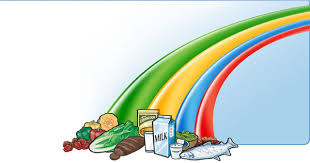 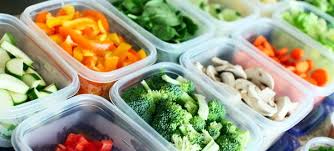 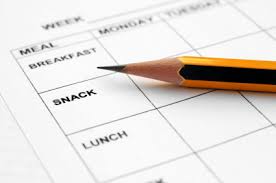 